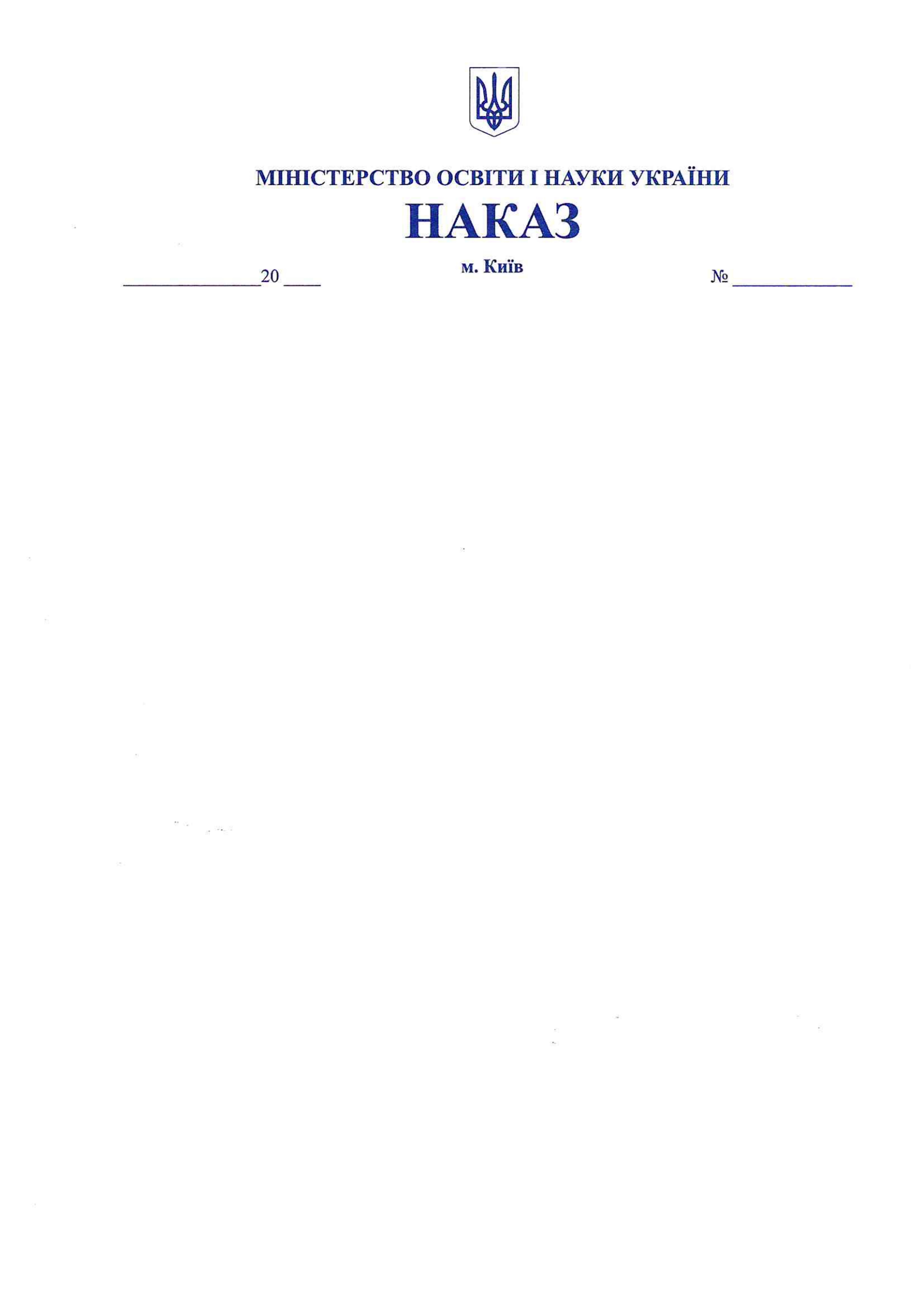 Про затвердження Положення про умови проведення єдиного державного кваліфікаційного іспитуВідповідно до абзацу третього частини другої статті 6 Закону України «Про вищу освіту», пунктів 4, 14 Порядку атестації здобувачів ступеня фахової передвищої освіти та ступенів вищої освіти на першому (бакалаврському) та другому (магістерському) рівнях у формі єдиного державного кваліфікаційного іспиту, затвердженого постановою Кабінету Міністрів України від 19 травня 2021 року № 497, з метою забезпечення організації і проведення єдиного державного кваліфікаційного іспитуНАКАЗУЮ:Затвердити Положення про умови проведення єдиного державного кваліфікаційного іспиту, що додається.Директорату фахової передвищої, вищої освіти (Шаров О.) забезпечити подання цього наказу на державну реєстрацію до Міністерства юстиції України.Контроль за виконанням цього наказу покласти на заступника Міністра Винницького М.Міністр									Оксен ЛІСОВИЙ